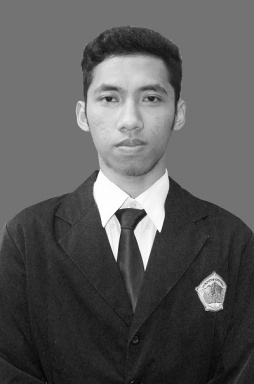 MIFTAHUDDIN S.KOM	Miftahuddin219@gmail.com | HP (0857 1319 9775) | Pati, 07Agustus 1991 | Laki-laki | Islam | 25 tahun | Menikah |167 Cm 55 Kg | Tajungsari RT 03/03 Tlogowungu | Kab. Pati | JawaTengah | IndonesiaPENDIDIKAN1998 – 2004  SDN Tajungsari 01 - Pati2004 – 2007  MTS Perguruan Islam Al-Hikmah Kajen - Pati2007 – 2010  MA Perguruan Islam Al-Hikmah Kajen - Pati2010 – 2015  S1 Teknik Informatika Universitas Muria KudusPENGALAMAN ORGANISASIKoordinator Divisi Climbing Mapala Arga Dahana UMKKetua Umum Mapala Arga Dahana UMKDewan Pertimbangan Mapala (DPM) Mapala Arga Dahana UMKKader Konservasi Sumber Daya Alam Jawa TengahKader Bela Negara TNI Angkatan Darat 2014PENGALAMAN KERJASales Counter di United Futsal Stadium, Kudus, Jawa TengahKerjasama Instalasi Tower di PT Polytron, Kudus, Jawa TengahPCL Sensus Ekonomi 2016 di Badan Pusat Statistik Pati